О согласии на преобразование   муниципальных образований путем  объединения всех поселений, входящих                 в состав Шемуршинского района Чувашской Республики, и наделения вновь образованного муниципального образования статусом муниципального округа с наименованием Шемуршинский муниципальный округ Чувашской Республики с административным центром:                       село ШемуршаВ соответствии со статьей 28 Федерального закона от 06 октября 2003 года  № 131-ФЗ «Об общих принципах организации местного самоуправления в Российской Федерации», Уставом Чукальского сельского поселения Шемуршинского района Чувашской Республики,  рассмотрев решение Шемуршинского районного Собрания депутатов Чувашской Республики от 08 декабря   2021 года № 11.14 «Об инициативе по преобразованию муниципальных образований путем объединения всех поселений, входящих в состав Шемуршинского района Чувашской Республики, и наделения вновь образованного муниципального образования статусом муниципального округа с наименованием Шемуршинский муниципальный округ Чувашской Республики с административным центром: село Шемурша», выражая мнение населения  Чукальского сельского поселения Шемуршинского  района Чувашской Республики,   Собрание депутатов Чукальского сельского поселения решило:1. Согласиться на преобразование муниципальных образований путем объединения всех поселений, входящих в состав Шемуршинского района Чувашской Республики: Бичурга-Баишевского сельского поселения Шемуршинского района Чувашской Республики, Чукальского сельского поселения Шемуршинского района Чувашской Республики, Карабай-Шемуршинского сельского поселения Шемуршинского района Чувашской Республики, Малобуяновского сельского поселения Шемуршинского района Чувашской Республики, Старочукальского сельского поселения Шемуршинского района Чувашской Республики, Трехбалтаевского сельского поселения Шемуршинского района Чувашской Республики, Чепкас-Никольского сельского поселения Шемуршинского района Чувашской Республики, Чукальского сельского поселения Шемуршинского района Чувашской Республики, Шемуршинского сельского поселения Шемуршинского района Чувашской Республики, и наделения вновь образованного муниципального образования статусом муниципального округа с наименованием Шемуршинский муниципальный округ Чувашской Республики с административным центром: село Шемурша. 2. Направить настоящее решение в Шемуршинское районное Собрание депутатов  Чувашской Республики.3. Настоящее решение вступает в силу после его официального опубликования в периодическом печатном издании «Вести Чукальского сельского поселения».Председатель Собрания депутатовЧукальского сельского поселения   Шемуршинского района                                                                          Е.Н.Малеева    Глава Чукальского сельского    поселения Шемуршинского района                                                   Г.П.Чугунов  ЧЁВАШ РЕСПУБЛИКИШЁМЁРШЁ РАЙОН,ЧУВАШСКАЯ РЕСПУБЛИКА ШЕМУРШИНСКИЙ РАЙОН ЧУКАЛ ЯЛ ПОСЕЛЕНИЙ,Н ДЕПУТАТСЕН ПУХЁВ, ЙЫШЁНУ «19»  кăрлач  2022 ҫ.  № 1                    Чукал ял.СОБРАНИЕ ДЕПУТАТОВ ЧУКАЛЬСКОГО СЕЛЬСКОГО  ПОСЕЛЕНИЯ                      РЕШЕНИЕ           «19 » января 2022 г.  № 1           деревня Русские Чукалы 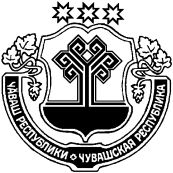 